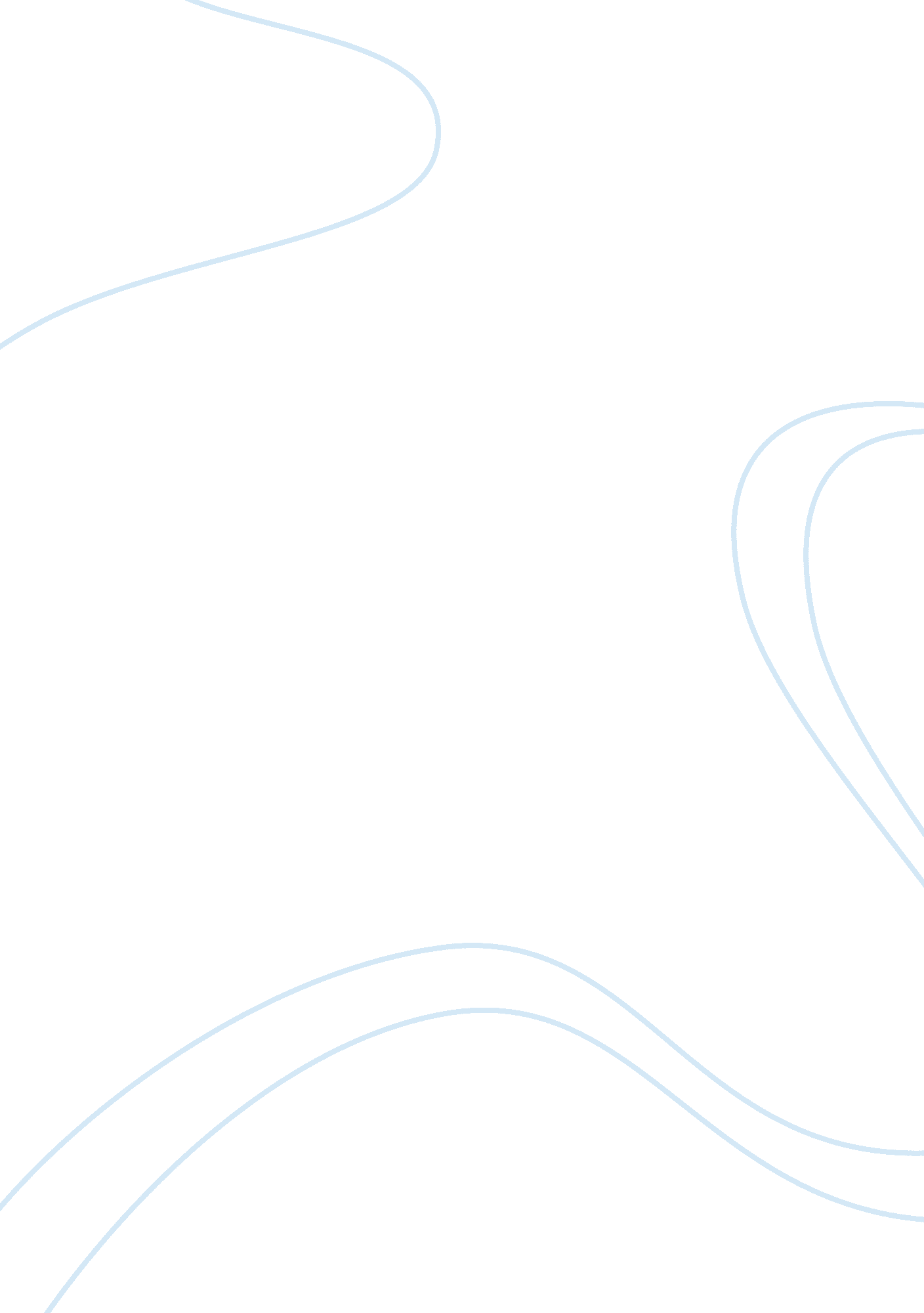 AnguilLiterature, Russian Literature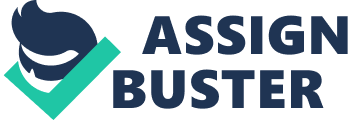 Anguil Company Anguil Environmental Sstems, Inc is a United s based company that deals with air pollution control as well as energy recovery systems provider. The company’s headquarter is located in Milwaukee in the state of Wisconsin. The company boasts of a number of overseas offices in the United Kingdom and Asia as well as a number of agents in various parts of the world where it has interest in developing a marketing base. The company was founded in the year 1978 by Gene Anguil and has served as the Chief Executive Officer of the company. In the year 2000, the company posted annual sales of $15million. The company won the prestigious United States Chamber of Commerce award which s fitted to the best managed company in a given year. The company underwent major changes in its leadership structure in the year 2008 with Gen Anguil retaining his CEO positions but with fewer responsibilities. Chris Anguil who at the time was the Vice President in charge of Sales and Marketing became the President of the company while Deb Anguil who until then served as the Vice President of the Operations became the Chief Operating Officer. The company is being driven by its slogan which states, “ Committed to Cleaner Air” that has motivated it over the years to develop a complete understanding of the processes of each customer as well as acquisition of a thorough knowledge on the application of the regulatory requirements. 
As a company dealing with thermal and catalytic oxidizers, the company offers a wide range of technologically advanced air pollution control products which are used in the abatement process of industrial emissions. Various forms of industrial emissions include Volatile Organic Compounds, odors and Hazardous Air pollutants. The company engages in the manufacturing of equipment, their installation as well as process analysis. In order to promote good customer relations, it ensures a 24 hour post sale service so as to ensure that their products operate effectively to the satisfaction of the customers. 
In offering industrial energy and heat recovery solutions, the company offers a unique blend of time-tested means of energy regulation as well as modern innovative approaches to such initiatives. The company designs manufacture as well as install energy recovery systems. The systems are geared towards reducing the operation costs of the customers, lowering their energy consumptions as well as maximizing on their revenues. The readily available energy recovery and heat transfer systems include air to steam exchangers, air to heat exchangers, and air to water exchangers and air to fluid heat exchangers. The company also offers energy audits and power generations. 
SWOT ANALYSIS 
Strengths 
Weaknesses 
Good customer relations 
Long term management goals 
Low intake of employees which limits the company’s ability to expand 
Opportunities 
Threats 
Ability to increase sales volume 
Stiff competition from emerging firms 
Work Cited 
Jenster, Per, and David Hussey. Company Analysis: Determining Strategic Capability. Chichester [u. a.: Wiley, 2001. Print. 
Pahl, Nadine, and Anne Richter. Swot Analysis: Idea, Methodology and a Practical Approach. Munchen: GRIN Verlag, 2007. Print. 
Smith, Jessie C. Encyclopedia of African American Business. Westport, Conn: Greenwood Press, 2006. Print. 